2023 Annual Implementation Planfor improving student outcomes Eltham East Primary School (4897)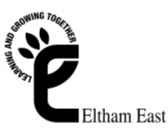 Self-evaluation Summary - 2023SSP Goals Targets and KIS Select Annual Goals and KISDefine Actions, Outcomes and ActivitiesFunding Planner Summary of Budget and Allocated FundingActivities and Milestones – Total BudgetActivities and Milestones - Equity FundingActivities and Milestones - Disability Inclusion FundingActivities and Milestones - Schools Mental Health Fund and MenuAdditional Funding Planner – Total BudgetAdditional Funding Planner – Equity FundingAdditional Funding Planner – Disability Inclusion FundingAdditional Funding Planner – Schools Mental Health Fund and MenuProfessional Learning and Development PlanFISO 2.0 DimensionsSelf-evaluation LevelTeaching and LearningDocumented teaching and learning program based on the Victorian Curriculum and senior secondary pathways, incorporating extra-curricula programsEmbeddingTeaching and LearningUse of common and subject-specific high impact teaching and learning strategies as part of a shared and responsive teaching and learning model implemented through positive and supportive student-staff relationshipsEmbeddingAssessmentSystematic use of data and evidence to drive the prioritisation, development, and implementation of actions in schools and classrooms.EmbeddingAssessmentSystematic use of assessment strategies and measurement practices to obtain and provide feedback on student learning growth, attainment and wellbeing capabilitiesEmbeddingLeadershipThe strategic direction and deployment of resources to create and reflect shared goals and values; high expectations; and a positive, safe and orderly learning environmentExcellingLeadershipShared development of a culture of respect and collaboration with positive and supportive relationships between students and staff at the coreExcellingEngagementStrong relationships and active partnerships between schools and families/carers, communities, and organisations to strengthen students’ participation and  engagement in schoolEmbeddingEngagementActivation of student voice and agency, including in leadership and learning, to strengthen students’ participation and engagement in schoolEmbeddingSupportResponsive, tiered and contextualised approaches and strong relationships to support student learning, wellbeing and inclusionExcellingSupportEffective use of resources and active partnerships with families/carers, specialist providers and community organisations to provide responsive support to studentsExcellingEnter your reflective commentsWhat we have just reflected on is consistent with our preliminary hunch for the goals for 2023.Considerations for 2023Continue with writing growth focus combined with Numeracy growth, as the data for the second half of the 2022 year has dropped.Documents that support this planGoal 12023 Priorities Goal
In 2023 we will continue to focus on student learning - with an increased focus on numeracy - and student wellbeing through the 2023 Priorities Goal, a learning Key Improvement Strategy and a wellbeing Key Improvement Strategy.Target 1.1Support for the 2023 PrioritiesKey Improvement Strategy 1.aPriority 2023 Dimension Learning - Support both those who need scaffolding and those who have thrived to continue to extend their learning, especially in numeracyKey Improvement Strategy 1.bPriority 2023 Dimension Wellbeing - Effectively mobilise available resources to support students' wellbeing and mental health, especially the most vulnerableGoal 2To improve learning growth in Literacy and Numeracy.Target 2.1By 2023 increase the percentage of students in Years 3 and 5 achieving in the top 2 NAPLAN bands in literacy and numeracy and decrease the percentage in the bottom 2 bands at Year 5.Reading- Increase students achieving in the top two bands in Year 3 from 89%- 95% and in Year 5 from 58%- 65% and decrease students in the bottom two bands in Year 5 from 6% to 3%.Writing - Increase students achieving in the top two bands in Year 3 from 81%- 87% and in Year 5 from 35%- 40% and decrease students in the bottom two bands in Year 5 from 9% to 3%.Numeracy- Increase students achieving in the top two bands in Year 3 from 76%- 80%, Year 5 from 51%-60% and decrease students in the bottom two bands in Year 5 from 6% to 3%.Target 2.2By 2023 increase the number of students remaining in the top two bands of NAPLAN between Year 3 and Year 5, for literacy and numeracy. Reading- In 2019 70% students in top 2 bands in Year 3 (2017), remained in top 2 bands in Year 5. Target- 80%Writing- In 2019 47% students in top 2 bands in Year 3 (2017), remained in top 2 bands in Year 5. Target- 65%Numeracy- In 2019 77% students in top 2 bands Year 3 (2017), remained in top 2 bands year 5. Target- 85%Target 2.3By 2023 increase the percentage of Year 5 students assessed as at and above benchmark growth in NAPLAN literacy and numeracy based on two year moving average.Reading- from 77%(2019) to 83% Writing from 83% (2019) to 88% Numeracy from 86% (2019) to 91%Target 2.4All Year 1 to 6 students assessed against the Victorian Curriculum Levels F-10 to make at least one level of learning progress in each school year.Baseline data for at and above- teacher judgement sem 2 2018-sem 2 2019Reading- 89%Writing- 85%Number & Algebra- 90%Key Improvement Strategy 2.aBuilding practice excellence Deepen the capacity of all teaching staff to use evidence-based practice, to improve student learning outcomesKey Improvement Strategy 2.bCurriculum planning and assessment Build the capacity of staff to understand the learning needs of each student through a deep knowledge of the curriculum and a continuum of learningGoal 3To amplify student voice and agency in learningTarget 3.1By 2023 increase the percentage of positive endorsement for factors of student agency and voice, stimulated learning and sense of confidence, self regulation and goal setting on the Years 4-6 Student Attitudes to School Survey as outlined below; Student agency and voice (Domain: Social engagement, Factor: Sense of connectedness)  69% (2019)- 75%Stimulated learning- (Domain: Effective teaching for cognitive engagement, Factor: Stimulated learning) 79% (2019)- 85%Sense of confidence- (Domain: Learner characteristics and dispositions, Factor: Stimulated learning)  81% (2019)- 88%Self-regulation and goal setting- (Domain: Learner characteristics and dispositions, Factor: Stimulated learning)  82% (2019)- 90%Target 3.2By 2023 increase the percentage of positive endorsement for student agency and voice, and confidence and resiliency skills on the Parent Opinion Survey.Student agency and voice- 73% (2019) Target-  80% Confidence and resiliency skills 88% (2019) Target- 93%Target 3.3By 2023, improve the percentage of positive endorsement on School Staff Survey teaching & learning- evaluation module score for the component;use student feedback to inform teaching practice; increase from 80% to 90%.Key Improvement Strategy 3.aEmpowering students and building school pride Build teacher capacity to have a consistent understanding of, and provide opportunities for student agency, voice & leadershipKey Improvement Strategy 3.bIntellectual engagement and self-awareness Empower students to collaborate with adults and peers to direct and take responsibility for their learning and to enhance positive partnershipsFour Year Strategic GoalsIs this selected for focus this year?Four Year Strategic Targets12 month targetThe 12 month target is an incremental step towards meeting the 4-year target, using the same data set.2023 Priorities Goal
In 2023 we will continue to focus on student learning - with an increased focus on numeracy - and student wellbeing through the 2023 Priorities Goal, a learning Key Improvement Strategy and a wellbeing Key Improvement Strategy.YesSupport for the 2023 PrioritiesKIS 1a) By the end of 2023 3% increase in the number of students to make at least one level of learning progress in each school year.Reading- 87% to 90%Writing- 85% to 88%Number & Algebra- 91% to 94%(Baseline data for learning growth- teacher judgement sem 2 2021-sem 2 2022)NAPLAN Data setsBy the end of 2023, the percentage of students in the top two bands in Year 3 will be; reading 85% (from 72% in 2022), writing 80% (from 67% in 2022) and numeracy 75% (from 56% in 2022)By the end of 2022, the percentage of students in the top two bands in Year 5 will be reading 80% (from 63% in 2022), writing 60% (from 53% in 2022) and numeracy 50% (from 39% in 2022)By the end of 2023, the percentage of students in the bottom two bands in Year 5 will be reading 2% (currently 3%), writing 2% (currently 3%) and numeracy 2% (currently 4%)KIS 1b) ATOSBy the end of 2023, the percentage of students who feel a sense of connectedness will be 80% (from 73% in 2022) (ATOS, Social Engagement, Sense of Connectedness) To improve learning growth in Literacy and Numeracy.NoBy 2023 increase the percentage of students in Years 3 and 5 achieving in the top 2 NAPLAN bands in literacy and numeracy and decrease the percentage in the bottom 2 bands at Year 5.Reading- Increase students achieving in the top two bands in Year 3 from 89%- 95% and in Year 5 from 58%- 65% and decrease students in the bottom two bands in Year 5 from 6% to 3%.Writing - Increase students achieving in the top two bands in Year 3 from 81%- 87% and in Year 5 from 35%- 40% and decrease students in the bottom two bands in Year 5 from 9% to 3%.Numeracy- Increase students achieving in the top two bands in Year 3 from 76%- 80%, Year 5 from 51%-60% and decrease students in the bottom two bands in Year 5 from 6% to 3%.To improve learning growth in Literacy and Numeracy.NoBy 2023 increase the number of students remaining in the top two bands of NAPLAN between Year 3 and Year 5, for literacy and numeracy. Reading- In 2019 70% students in top 2 bands in Year 3 (2017), remained in top 2 bands in Year 5. Target- 80%Writing- In 2019 47% students in top 2 bands in Year 3 (2017), remained in top 2 bands in Year 5. Target- 65%Numeracy- In 2019 77% students in top 2 bands Year 3 (2017), remained in top 2 bands year 5. Target- 85%To improve learning growth in Literacy and Numeracy.NoBy 2023 increase the percentage of Year 5 students assessed as at and above benchmark growth in NAPLAN literacy and numeracy based on two year moving average.Reading- from 77%(2019) to 83% Writing from 83% (2019) to 88% Numeracy from 86% (2019) to 91%To improve learning growth in Literacy and Numeracy.NoAll Year 1 to 6 students assessed against the Victorian Curriculum Levels F-10 to make at least one level of learning progress in each school year.Baseline data for at and above- teacher judgement sem 2 2018-sem 2 2019Reading- 89%Writing- 85%Number & Algebra- 90%To amplify student voice and agency in learningYesBy 2023 increase the percentage of positive endorsement for factors of student agency and voice, stimulated learning and sense of confidence, self regulation and goal setting on the Years 4-6 Student Attitudes to School Survey as outlined below; Student agency and voice (Domain: Social engagement, Factor: Sense of connectedness)  69% (2019)- 75%Stimulated learning- (Domain: Effective teaching for cognitive engagement, Factor: Stimulated learning) 79% (2019)- 85%Sense of confidence- (Domain: Learner characteristics and dispositions, Factor: Stimulated learning)  81% (2019)- 88%Self-regulation and goal setting- (Domain: Learner characteristics and dispositions, Factor: Stimulated learning)  82% (2019)- 90%By 2023 increase the percentage of positive endorsement for factors of student agency and voice, stimulated learning and sense of confidence, self regulation and goal setting on the Years 4-6 Student Attitudes to School Survey as outlined below; Student agency and voice 66% (2022) to 75% (2022)Stimulated learning- 74% (2022) to 85% (2023)Sense of confidence- 76% (2022) to 88% (2023)Self-regulation and goal setting- 81% (2022) to 90% (2023)To amplify student voice and agency in learningYesBy 2023 increase the percentage of positive endorsement for student agency and voice, and confidence and resiliency skills on the Parent Opinion Survey.Student agency and voice- 73% (2019) Target-  80% Confidence and resiliency skills 88% (2019) Target- 93%By 2023 increase the percentage of positive endorsement for student agency and voice, and confidence and resiliency skills on the Parent Opinion Survey.Student agency and voice from xxxx (2022) (81% 2021) to 85% (2023)Confidence and resiliency skills from XXXX (2022) (84% 2021) to 93% (2023) To amplify student voice and agency in learningYesBy 2023, improve the percentage of positive endorsement on School Staff Survey teaching & learning- evaluation module score for the component;use student feedback to inform teaching practice; increase from 80% to 90%.By 2023, improve the percentage of positive endorsement on School Staff Survey teaching & learning- evaluation module score for the component; use student feedback to inform teaching practice; increase from 83% (2022) to 90% (2023)Goal 12023 Priorities Goal
In 2023 we will continue to focus on student learning - with an increased focus on numeracy - and student wellbeing through the 2023 Priorities Goal, a learning Key Improvement Strategy and a wellbeing Key Improvement Strategy.2023 Priorities Goal
In 2023 we will continue to focus on student learning - with an increased focus on numeracy - and student wellbeing through the 2023 Priorities Goal, a learning Key Improvement Strategy and a wellbeing Key Improvement Strategy.12 Month Target 1.1KIS 1a) 
By the end of 2023 3% increase in the number of students to make at least one level of learning progress in each school year.
Reading- 87% to 90%
Writing- 85% to 88%
Number & Algebra- 91% to 94%
(Baseline data for learning growth- teacher judgement sem 2 2021-sem 2 2022)

NAPLAN Data sets
By the end of 2023, the percentage of students in the top two bands in Year 3 will be; reading 85% (from 72% in 2022), writing 80% (from 67% in 2022) and numeracy 75% (from 56% in 2022)

By the end of 2022, the percentage of students in the top two bands in Year 5 will be reading 80% (from 63% in 2022), writing 60% (from 53% in 2022) and numeracy 50% (from 39% in 2022)

By the end of 2023, the percentage of students in the bottom two bands in Year 5 will be reading 2% (currently 3%), writing 2% (currently 3%) and numeracy 2% (currently 4%)

KIS 1b) ATOS

By the end of 2023, the percentage of students who feel a sense of connectedness will be 80% (from 73% in 2022) (ATOS, Social Engagement, Sense of Connectedness) KIS 1a) 
By the end of 2023 3% increase in the number of students to make at least one level of learning progress in each school year.
Reading- 87% to 90%
Writing- 85% to 88%
Number & Algebra- 91% to 94%
(Baseline data for learning growth- teacher judgement sem 2 2021-sem 2 2022)

NAPLAN Data sets
By the end of 2023, the percentage of students in the top two bands in Year 3 will be; reading 85% (from 72% in 2022), writing 80% (from 67% in 2022) and numeracy 75% (from 56% in 2022)

By the end of 2022, the percentage of students in the top two bands in Year 5 will be reading 80% (from 63% in 2022), writing 60% (from 53% in 2022) and numeracy 50% (from 39% in 2022)

By the end of 2023, the percentage of students in the bottom two bands in Year 5 will be reading 2% (currently 3%), writing 2% (currently 3%) and numeracy 2% (currently 4%)

KIS 1b) ATOS

By the end of 2023, the percentage of students who feel a sense of connectedness will be 80% (from 73% in 2022) (ATOS, Social Engagement, Sense of Connectedness) Key Improvement StrategiesKey Improvement StrategiesIs this KIS selected for focus this year?KIS 1.aPriority 2023 DimensionLearning - Support both those who need scaffolding and those who have thrived to continue to extend their learning, especially in numeracyYesKIS 1.bPriority 2023 DimensionWellbeing - Effectively mobilise available resources to support students' wellbeing and mental health, especially the most vulnerableYesExplain why the school has selected this KIS as a focus for this year. Please make reference to the self-evaluation, relevant school data, the progress against School Strategic Plan (SSP) goals, targets, and the diagnosis of issues requiring particular attention.Please leave this field empty. Schools are not required to provide a rationale as this is in line with system priorities for 2023.Please leave this field empty. Schools are not required to provide a rationale as this is in line with system priorities for 2023.Goal 3To amplify student voice and agency in learningTo amplify student voice and agency in learning12 Month Target 3.1By 2023 increase the percentage of positive endorsement for factors of student agency and voice, stimulated learning and sense of confidence, self regulation and goal setting on the Years 4-6 Student Attitudes to School Survey as outlined below; 

Student agency and voice 66% (2022) to 75% (2022)

Stimulated learning- 74% (2022) to 85% (2023)

Sense of confidence-  76% (2022) to 88% (2023)

Self-regulation and goal setting- 81% (2022) to 90% (2023)By 2023 increase the percentage of positive endorsement for factors of student agency and voice, stimulated learning and sense of confidence, self regulation and goal setting on the Years 4-6 Student Attitudes to School Survey as outlined below; 

Student agency and voice 66% (2022) to 75% (2022)

Stimulated learning- 74% (2022) to 85% (2023)

Sense of confidence-  76% (2022) to 88% (2023)

Self-regulation and goal setting- 81% (2022) to 90% (2023)12 Month Target 3.2By 2023 increase the percentage of positive endorsement for student agency and voice, and confidence and resiliency skills on the Parent Opinion Survey.

Student agency and voice from xxxx (2022) (81% 2021) to 85% (2023)

Confidence and resiliency skills from XXXX (2022) (84% 2021) to 93% (2023) By 2023 increase the percentage of positive endorsement for student agency and voice, and confidence and resiliency skills on the Parent Opinion Survey.

Student agency and voice from xxxx (2022) (81% 2021) to 85% (2023)

Confidence and resiliency skills from XXXX (2022) (84% 2021) to 93% (2023) 12 Month Target 3.3By 2023, improve the percentage of positive endorsement on School Staff Survey teaching & learning- evaluation module score for the component; use student feedback to inform teaching practice; increase from 83% (2022) to 90% (2023)By 2023, improve the percentage of positive endorsement on School Staff Survey teaching & learning- evaluation module score for the component; use student feedback to inform teaching practice; increase from 83% (2022) to 90% (2023)Key Improvement StrategiesKey Improvement StrategiesIs this KIS selected for focus this year?KIS 3.aEmpowering students and building school prideBuild teacher capacity to have a consistent understanding of, and provide opportunities for student agency, voice & leadershipNoKIS 3.bIntellectual engagement and self-awarenessEmpower students to collaborate with adults and peers to direct and take responsibility for their learning and to enhance positive partnershipsYesExplain why the school has selected this KIS as a focus for this year. Please make reference to the self-evaluation, relevant school data, the progress against School Strategic Plan (SSP) goals, targets, and the diagnosis of issues requiring particular attention.Building on TRP, MHWC, CORE - students more prepared for Voice and Agency 
Work on differentiation and LI and SC linked to learning not "activity" - clear instructional model EEPS AIM
Whole school writing inquiry moving toward goal setting and children taking responsibility for their learning
SSP - in better position of readiness to achieve this now - unable in early part of SSP to engage due to COVID and statewide goals
New Specialist offerings - sustainability and digital technologies - ELOs and SLOsBuilding on TRP, MHWC, CORE - students more prepared for Voice and Agency 
Work on differentiation and LI and SC linked to learning not "activity" - clear instructional model EEPS AIM
Whole school writing inquiry moving toward goal setting and children taking responsibility for their learning
SSP - in better position of readiness to achieve this now - unable in early part of SSP to engage due to COVID and statewide goals
New Specialist offerings - sustainability and digital technologies - ELOs and SLOsGoal 12023 Priorities Goal
In 2023 we will continue to focus on student learning - with an increased focus on numeracy - and student wellbeing through the 2023 Priorities Goal, a learning Key Improvement Strategy and a wellbeing Key Improvement Strategy.2023 Priorities Goal
In 2023 we will continue to focus on student learning - with an increased focus on numeracy - and student wellbeing through the 2023 Priorities Goal, a learning Key Improvement Strategy and a wellbeing Key Improvement Strategy.2023 Priorities Goal
In 2023 we will continue to focus on student learning - with an increased focus on numeracy - and student wellbeing through the 2023 Priorities Goal, a learning Key Improvement Strategy and a wellbeing Key Improvement Strategy.2023 Priorities Goal
In 2023 we will continue to focus on student learning - with an increased focus on numeracy - and student wellbeing through the 2023 Priorities Goal, a learning Key Improvement Strategy and a wellbeing Key Improvement Strategy.2023 Priorities Goal
In 2023 we will continue to focus on student learning - with an increased focus on numeracy - and student wellbeing through the 2023 Priorities Goal, a learning Key Improvement Strategy and a wellbeing Key Improvement Strategy.12 Month Target 1.1KIS 1a) 
By the end of 2023 3% increase in the number of students to make at least one level of learning progress in each school year.
Reading- 87% to 90%
Writing- 85% to 88%
Number & Algebra- 91% to 94%
(Baseline data for learning growth- teacher judgement sem 2 2021-sem 2 2022)

NAPLAN Data sets
By the end of 2023, the percentage of students in the top two bands in Year 3 will be; reading 85% (from 72% in 2022), writing 80% (from 67% in 2022) and numeracy 75% (from 56% in 2022)

By the end of 2022, the percentage of students in the top two bands in Year 5 will be reading 80% (from 63% in 2022), writing 60% (from 53% in 2022) and numeracy 50% (from 39% in 2022)

By the end of 2023, the percentage of students in the bottom two bands in Year 5 will be reading 2% (currently 3%), writing 2% (currently 3%) and numeracy 2% (currently 4%)

KIS 1b) ATOS

By the end of 2023, the percentage of students who feel a sense of connectedness will be 80% (from 73% in 2022) (ATOS, Social Engagement, Sense of Connectedness) KIS 1a) 
By the end of 2023 3% increase in the number of students to make at least one level of learning progress in each school year.
Reading- 87% to 90%
Writing- 85% to 88%
Number & Algebra- 91% to 94%
(Baseline data for learning growth- teacher judgement sem 2 2021-sem 2 2022)

NAPLAN Data sets
By the end of 2023, the percentage of students in the top two bands in Year 3 will be; reading 85% (from 72% in 2022), writing 80% (from 67% in 2022) and numeracy 75% (from 56% in 2022)

By the end of 2022, the percentage of students in the top two bands in Year 5 will be reading 80% (from 63% in 2022), writing 60% (from 53% in 2022) and numeracy 50% (from 39% in 2022)

By the end of 2023, the percentage of students in the bottom two bands in Year 5 will be reading 2% (currently 3%), writing 2% (currently 3%) and numeracy 2% (currently 4%)

KIS 1b) ATOS

By the end of 2023, the percentage of students who feel a sense of connectedness will be 80% (from 73% in 2022) (ATOS, Social Engagement, Sense of Connectedness) KIS 1a) 
By the end of 2023 3% increase in the number of students to make at least one level of learning progress in each school year.
Reading- 87% to 90%
Writing- 85% to 88%
Number & Algebra- 91% to 94%
(Baseline data for learning growth- teacher judgement sem 2 2021-sem 2 2022)

NAPLAN Data sets
By the end of 2023, the percentage of students in the top two bands in Year 3 will be; reading 85% (from 72% in 2022), writing 80% (from 67% in 2022) and numeracy 75% (from 56% in 2022)

By the end of 2022, the percentage of students in the top two bands in Year 5 will be reading 80% (from 63% in 2022), writing 60% (from 53% in 2022) and numeracy 50% (from 39% in 2022)

By the end of 2023, the percentage of students in the bottom two bands in Year 5 will be reading 2% (currently 3%), writing 2% (currently 3%) and numeracy 2% (currently 4%)

KIS 1b) ATOS

By the end of 2023, the percentage of students who feel a sense of connectedness will be 80% (from 73% in 2022) (ATOS, Social Engagement, Sense of Connectedness) KIS 1a) 
By the end of 2023 3% increase in the number of students to make at least one level of learning progress in each school year.
Reading- 87% to 90%
Writing- 85% to 88%
Number & Algebra- 91% to 94%
(Baseline data for learning growth- teacher judgement sem 2 2021-sem 2 2022)

NAPLAN Data sets
By the end of 2023, the percentage of students in the top two bands in Year 3 will be; reading 85% (from 72% in 2022), writing 80% (from 67% in 2022) and numeracy 75% (from 56% in 2022)

By the end of 2022, the percentage of students in the top two bands in Year 5 will be reading 80% (from 63% in 2022), writing 60% (from 53% in 2022) and numeracy 50% (from 39% in 2022)

By the end of 2023, the percentage of students in the bottom two bands in Year 5 will be reading 2% (currently 3%), writing 2% (currently 3%) and numeracy 2% (currently 4%)

KIS 1b) ATOS

By the end of 2023, the percentage of students who feel a sense of connectedness will be 80% (from 73% in 2022) (ATOS, Social Engagement, Sense of Connectedness) KIS 1a) 
By the end of 2023 3% increase in the number of students to make at least one level of learning progress in each school year.
Reading- 87% to 90%
Writing- 85% to 88%
Number & Algebra- 91% to 94%
(Baseline data for learning growth- teacher judgement sem 2 2021-sem 2 2022)

NAPLAN Data sets
By the end of 2023, the percentage of students in the top two bands in Year 3 will be; reading 85% (from 72% in 2022), writing 80% (from 67% in 2022) and numeracy 75% (from 56% in 2022)

By the end of 2022, the percentage of students in the top two bands in Year 5 will be reading 80% (from 63% in 2022), writing 60% (from 53% in 2022) and numeracy 50% (from 39% in 2022)

By the end of 2023, the percentage of students in the bottom two bands in Year 5 will be reading 2% (currently 3%), writing 2% (currently 3%) and numeracy 2% (currently 4%)

KIS 1b) ATOS

By the end of 2023, the percentage of students who feel a sense of connectedness will be 80% (from 73% in 2022) (ATOS, Social Engagement, Sense of Connectedness) KIS 1.aPriority 2023 DimensionLearning - Support both those who need scaffolding and those who have thrived to continue to extend their learning, especially in numeracyLearning - Support both those who need scaffolding and those who have thrived to continue to extend their learning, especially in numeracyLearning - Support both those who need scaffolding and those who have thrived to continue to extend their learning, especially in numeracyLearning - Support both those who need scaffolding and those who have thrived to continue to extend their learning, especially in numeracyLearning - Support both those who need scaffolding and those who have thrived to continue to extend their learning, especially in numeracyActionsTo strengthen and enhance curriculum differentiation leading to growth for all. To strengthen and enhance curriculum differentiation leading to growth for all. To strengthen and enhance curriculum differentiation leading to growth for all. To strengthen and enhance curriculum differentiation leading to growth for all. To strengthen and enhance curriculum differentiation leading to growth for all. OutcomesStudents will increase their skills and knowledge in all curriculum areas leading to academic growth.

Teachers will apply a range of techniques to differentiate using assessment, metacognitive thinking, higher-order questioning, content, process and product to achieve growth for all students.

Leadership will create organisational structures, roles and responsibilities to support professional learning and to track academic growth. Students will increase their skills and knowledge in all curriculum areas leading to academic growth.

Teachers will apply a range of techniques to differentiate using assessment, metacognitive thinking, higher-order questioning, content, process and product to achieve growth for all students.

Leadership will create organisational structures, roles and responsibilities to support professional learning and to track academic growth. Students will increase their skills and knowledge in all curriculum areas leading to academic growth.

Teachers will apply a range of techniques to differentiate using assessment, metacognitive thinking, higher-order questioning, content, process and product to achieve growth for all students.

Leadership will create organisational structures, roles and responsibilities to support professional learning and to track academic growth. Students will increase their skills and knowledge in all curriculum areas leading to academic growth.

Teachers will apply a range of techniques to differentiate using assessment, metacognitive thinking, higher-order questioning, content, process and product to achieve growth for all students.

Leadership will create organisational structures, roles and responsibilities to support professional learning and to track academic growth. Students will increase their skills and knowledge in all curriculum areas leading to academic growth.

Teachers will apply a range of techniques to differentiate using assessment, metacognitive thinking, higher-order questioning, content, process and product to achieve growth for all students.

Leadership will create organisational structures, roles and responsibilities to support professional learning and to track academic growth. Success IndicatorsEarly Indicators
Coaching diaries and coaching observations will reflect an increased focus on tracking growth
'Connect & Reflect' will demonstrate the impact of differentiated teaching practices and student growth  
PLC documentation and reflection is informed by evidence of point of need teaching
Weekly team planning documents will include differentiated teaching and learning practice for student growth

Late Indicators
Data collected in peer observations shows differentiation occurring in all classrooms leading to growth
AtoSS - Stimulated Learning, Motivation & Interest, Student Voice & Agency will show an increase in key factors
Teacher judgement data will show an increase in the percentage of students achieving at least 12 months growth in 12 months.
NAPLAN measures will reflect an increase in the number of students in the top 2 bandsEarly Indicators
Coaching diaries and coaching observations will reflect an increased focus on tracking growth
'Connect & Reflect' will demonstrate the impact of differentiated teaching practices and student growth  
PLC documentation and reflection is informed by evidence of point of need teaching
Weekly team planning documents will include differentiated teaching and learning practice for student growth

Late Indicators
Data collected in peer observations shows differentiation occurring in all classrooms leading to growth
AtoSS - Stimulated Learning, Motivation & Interest, Student Voice & Agency will show an increase in key factors
Teacher judgement data will show an increase in the percentage of students achieving at least 12 months growth in 12 months.
NAPLAN measures will reflect an increase in the number of students in the top 2 bandsEarly Indicators
Coaching diaries and coaching observations will reflect an increased focus on tracking growth
'Connect & Reflect' will demonstrate the impact of differentiated teaching practices and student growth  
PLC documentation and reflection is informed by evidence of point of need teaching
Weekly team planning documents will include differentiated teaching and learning practice for student growth

Late Indicators
Data collected in peer observations shows differentiation occurring in all classrooms leading to growth
AtoSS - Stimulated Learning, Motivation & Interest, Student Voice & Agency will show an increase in key factors
Teacher judgement data will show an increase in the percentage of students achieving at least 12 months growth in 12 months.
NAPLAN measures will reflect an increase in the number of students in the top 2 bandsEarly Indicators
Coaching diaries and coaching observations will reflect an increased focus on tracking growth
'Connect & Reflect' will demonstrate the impact of differentiated teaching practices and student growth  
PLC documentation and reflection is informed by evidence of point of need teaching
Weekly team planning documents will include differentiated teaching and learning practice for student growth

Late Indicators
Data collected in peer observations shows differentiation occurring in all classrooms leading to growth
AtoSS - Stimulated Learning, Motivation & Interest, Student Voice & Agency will show an increase in key factors
Teacher judgement data will show an increase in the percentage of students achieving at least 12 months growth in 12 months.
NAPLAN measures will reflect an increase in the number of students in the top 2 bandsEarly Indicators
Coaching diaries and coaching observations will reflect an increased focus on tracking growth
'Connect & Reflect' will demonstrate the impact of differentiated teaching practices and student growth  
PLC documentation and reflection is informed by evidence of point of need teaching
Weekly team planning documents will include differentiated teaching and learning practice for student growth

Late Indicators
Data collected in peer observations shows differentiation occurring in all classrooms leading to growth
AtoSS - Stimulated Learning, Motivation & Interest, Student Voice & Agency will show an increase in key factors
Teacher judgement data will show an increase in the percentage of students achieving at least 12 months growth in 12 months.
NAPLAN measures will reflect an increase in the number of students in the top 2 bandsActivities and MilestonesActivities and MilestonesPeople ResponsibleIs this a PL PriorityWhenFunding StreamsFocus on writing growth- PLC focus, assessment, moderation and curriculum knowledge,
Focus of PLC teams
LS to work with teams with writing continuum
More regular data trackingFocus on writing growth- PLC focus, assessment, moderation and curriculum knowledge,
Focus of PLC teams
LS to work with teams with writing continuum
More regular data tracking Assistant Principal Learning Specialist(s) Teacher(s) PLP Priorityfrom:
Term 1to:
Term 4$0.00 Equity funding will be used Disability Inclusion Tier 2 Funding will be used Schools Mental Health Menu items will be used which may include DET funded or free itemsNumeracy focus- Numeracy Teams, reinvigorated role of LS Numeracy, Development of the EEPS pedagogical model in numeracyNumeracy focus- Numeracy Teams, reinvigorated role of LS Numeracy, Development of the EEPS pedagogical model in numeracy All Staff Numeracy Leader PLP Priorityfrom:
Term 1to:
Term 4$0.00 Equity funding will be used Disability Inclusion Tier 2 Funding will be used Schools Mental Health Menu items will be used which may include DET funded or free itemsAdditional TLI support- both with Tutor and additional teacher support- including training in Tier 3 literacy interventionAdditional TLI support- both with Tutor and additional teacher support- including training in Tier 3 literacy intervention Assistant Principal Teacher(s) PLP Priorityfrom:
Term 1to:
Term 4$19,254.00 Equity funding will be used Disability Inclusion Tier 2 Funding will be used Schools Mental Health Menu items will be used which may include DET funded or free itemsKIS 1.bPriority 2023 DimensionWellbeing - Effectively mobilise available resources to support students' wellbeing and mental health, especially the most vulnerableWellbeing - Effectively mobilise available resources to support students' wellbeing and mental health, especially the most vulnerableWellbeing - Effectively mobilise available resources to support students' wellbeing and mental health, especially the most vulnerableWellbeing - Effectively mobilise available resources to support students' wellbeing and mental health, especially the most vulnerableWellbeing - Effectively mobilise available resources to support students' wellbeing and mental health, especially the most vulnerableActionsTo strengthen and enhance staff and student resilience and understanding of respect.To strengthen and enhance staff and student resilience and understanding of respect.To strengthen and enhance staff and student resilience and understanding of respect.To strengthen and enhance staff and student resilience and understanding of respect.To strengthen and enhance staff and student resilience and understanding of respect.OutcomesStudents will develop the knowledge and skills to build and maintain healthy levels of resilience and to maintain positive relationships with others.

Teachers will build both their own levels of resilience and that of the students through an increased knowledge and awareness of resilience strategies

Leadership will model high levels of resilience and respect for all community members.Students will develop the knowledge and skills to build and maintain healthy levels of resilience and to maintain positive relationships with others.

Teachers will build both their own levels of resilience and that of the students through an increased knowledge and awareness of resilience strategies

Leadership will model high levels of resilience and respect for all community members.Students will develop the knowledge and skills to build and maintain healthy levels of resilience and to maintain positive relationships with others.

Teachers will build both their own levels of resilience and that of the students through an increased knowledge and awareness of resilience strategies

Leadership will model high levels of resilience and respect for all community members.Students will develop the knowledge and skills to build and maintain healthy levels of resilience and to maintain positive relationships with others.

Teachers will build both their own levels of resilience and that of the students through an increased knowledge and awareness of resilience strategies

Leadership will model high levels of resilience and respect for all community members.Students will develop the knowledge and skills to build and maintain healthy levels of resilience and to maintain positive relationships with others.

Teachers will build both their own levels of resilience and that of the students through an increased knowledge and awareness of resilience strategies

Leadership will model high levels of resilience and respect for all community members.Success IndicatorsEarly Indicators
Data collected from 3 Way Conferences in the beginning of Term 1, teacher handover and Insight
Conversations with students noting their ability to articulate the components of the work around respect and resilience
Wellbeing surveys will show a sense of connectedness and resilience- baseline data
Resilience Youth Survey (through the Resilience Project) will show a snapshot of whole school resilience and wellbeing
Team planning documents will show the second year of implementation of the Resilience Project and the EEPS CORE, and the MoRe project

Late Indicator
AtoSS- Sense of connectedness, sense of inclusion, teacher concern and student voice and agency- markers
motivation and interest- show an increase
Increase in the positive rate of student 'Social Engagement' in the Student Attitude to School Survey
Wellbeing surveys will show an increased sense of connectedness and inclusion-  increase from baseline dataEarly Indicators
Data collected from 3 Way Conferences in the beginning of Term 1, teacher handover and Insight
Conversations with students noting their ability to articulate the components of the work around respect and resilience
Wellbeing surveys will show a sense of connectedness and resilience- baseline data
Resilience Youth Survey (through the Resilience Project) will show a snapshot of whole school resilience and wellbeing
Team planning documents will show the second year of implementation of the Resilience Project and the EEPS CORE, and the MoRe project

Late Indicator
AtoSS- Sense of connectedness, sense of inclusion, teacher concern and student voice and agency- markers
motivation and interest- show an increase
Increase in the positive rate of student 'Social Engagement' in the Student Attitude to School Survey
Wellbeing surveys will show an increased sense of connectedness and inclusion-  increase from baseline dataEarly Indicators
Data collected from 3 Way Conferences in the beginning of Term 1, teacher handover and Insight
Conversations with students noting their ability to articulate the components of the work around respect and resilience
Wellbeing surveys will show a sense of connectedness and resilience- baseline data
Resilience Youth Survey (through the Resilience Project) will show a snapshot of whole school resilience and wellbeing
Team planning documents will show the second year of implementation of the Resilience Project and the EEPS CORE, and the MoRe project

Late Indicator
AtoSS- Sense of connectedness, sense of inclusion, teacher concern and student voice and agency- markers
motivation and interest- show an increase
Increase in the positive rate of student 'Social Engagement' in the Student Attitude to School Survey
Wellbeing surveys will show an increased sense of connectedness and inclusion-  increase from baseline dataEarly Indicators
Data collected from 3 Way Conferences in the beginning of Term 1, teacher handover and Insight
Conversations with students noting their ability to articulate the components of the work around respect and resilience
Wellbeing surveys will show a sense of connectedness and resilience- baseline data
Resilience Youth Survey (through the Resilience Project) will show a snapshot of whole school resilience and wellbeing
Team planning documents will show the second year of implementation of the Resilience Project and the EEPS CORE, and the MoRe project

Late Indicator
AtoSS- Sense of connectedness, sense of inclusion, teacher concern and student voice and agency- markers
motivation and interest- show an increase
Increase in the positive rate of student 'Social Engagement' in the Student Attitude to School Survey
Wellbeing surveys will show an increased sense of connectedness and inclusion-  increase from baseline dataEarly Indicators
Data collected from 3 Way Conferences in the beginning of Term 1, teacher handover and Insight
Conversations with students noting their ability to articulate the components of the work around respect and resilience
Wellbeing surveys will show a sense of connectedness and resilience- baseline data
Resilience Youth Survey (through the Resilience Project) will show a snapshot of whole school resilience and wellbeing
Team planning documents will show the second year of implementation of the Resilience Project and the EEPS CORE, and the MoRe project

Late Indicator
AtoSS- Sense of connectedness, sense of inclusion, teacher concern and student voice and agency- markers
motivation and interest- show an increase
Increase in the positive rate of student 'Social Engagement' in the Student Attitude to School Survey
Wellbeing surveys will show an increased sense of connectedness and inclusion-  increase from baseline dataActivities and MilestonesActivities and MilestonesPeople ResponsibleIs this a PL PriorityWhenFunding StreamsFurther embed the Resilience Project-
Professional Learning for all staff (including additional for new 2023 staff)
Assembly presentations
Workshops with Student LeadersFurther embed the Resilience Project-
Professional Learning for all staff (including additional for new 2023 staff)
Assembly presentations
Workshops with Student Leaders All Staff Assistant Principal PLP Priorityfrom:
Term 1to:
Term 4$23,000.00 Equity funding will be used Disability Inclusion Tier 2 Funding will be used Schools Mental Health Menu items will be used which may include DET funded or free itemsLead in Respectful Relationships- MoRe, Lead School, Values matrixLead in Respectful Relationships- MoRe, Lead School, Values matrix Assistant Principal Leadership Team Respectful Relationships Implementation Team Wellbeing Team  PLP Priorityfrom:
Term 1to:
Term 4$10,000.00 Equity funding will be used Disability Inclusion Tier 2 Funding will be used Schools Mental Health Menu items will be used which may include DET funded or free itemsEngage an Occupational Therapist to work with small groups of Tier 2 studentsEngage an Occupational Therapist to work with small groups of Tier 2 students Principal PLP Priorityfrom:
Term 1to:
Term 1$22,000.00 Equity funding will be used Disability Inclusion Tier 2 Funding will be used Schools Mental Health Menu items will be used which may include DET funded or free itemsAdditional funding for MHWBC from MHFAdditional funding for MHWBC from MHF Principal PLP Priorityfrom:
Term 1to:
Term 4$10,000.00 Equity funding will be used Disability Inclusion Tier 2 Funding will be used Schools Mental Health Menu items will be used which may include DET funded or free itemsEngage a support teacher / Youth Worker for Tier 3 studentsEngage a support teacher / Youth Worker for Tier 3 students Principal Wellbeing Team  PLP Priorityfrom:
Term 1to:
Term 4$22,000.00 Equity funding will be used Disability Inclusion Tier 2 Funding will be used Schools Mental Health Menu items will be used which may include DET funded or free itemsGoal 3To amplify student voice and agency in learningTo amplify student voice and agency in learningTo amplify student voice and agency in learningTo amplify student voice and agency in learningTo amplify student voice and agency in learning12 Month Target 3.1By 2023 increase the percentage of positive endorsement for factors of student agency and voice, stimulated learning and sense of confidence, self regulation and goal setting on the Years 4-6 Student Attitudes to School Survey as outlined below; 

Student agency and voice 66% (2022) to 75% (2022)

Stimulated learning- 74% (2022) to 85% (2023)

Sense of confidence-  76% (2022) to 88% (2023)

Self-regulation and goal setting- 81% (2022) to 90% (2023)By 2023 increase the percentage of positive endorsement for factors of student agency and voice, stimulated learning and sense of confidence, self regulation and goal setting on the Years 4-6 Student Attitudes to School Survey as outlined below; 

Student agency and voice 66% (2022) to 75% (2022)

Stimulated learning- 74% (2022) to 85% (2023)

Sense of confidence-  76% (2022) to 88% (2023)

Self-regulation and goal setting- 81% (2022) to 90% (2023)By 2023 increase the percentage of positive endorsement for factors of student agency and voice, stimulated learning and sense of confidence, self regulation and goal setting on the Years 4-6 Student Attitudes to School Survey as outlined below; 

Student agency and voice 66% (2022) to 75% (2022)

Stimulated learning- 74% (2022) to 85% (2023)

Sense of confidence-  76% (2022) to 88% (2023)

Self-regulation and goal setting- 81% (2022) to 90% (2023)By 2023 increase the percentage of positive endorsement for factors of student agency and voice, stimulated learning and sense of confidence, self regulation and goal setting on the Years 4-6 Student Attitudes to School Survey as outlined below; 

Student agency and voice 66% (2022) to 75% (2022)

Stimulated learning- 74% (2022) to 85% (2023)

Sense of confidence-  76% (2022) to 88% (2023)

Self-regulation and goal setting- 81% (2022) to 90% (2023)By 2023 increase the percentage of positive endorsement for factors of student agency and voice, stimulated learning and sense of confidence, self regulation and goal setting on the Years 4-6 Student Attitudes to School Survey as outlined below; 

Student agency and voice 66% (2022) to 75% (2022)

Stimulated learning- 74% (2022) to 85% (2023)

Sense of confidence-  76% (2022) to 88% (2023)

Self-regulation and goal setting- 81% (2022) to 90% (2023)12 Month Target 3.2By 2023 increase the percentage of positive endorsement for student agency and voice, and confidence and resiliency skills on the Parent Opinion Survey.

Student agency and voice from xxxx (2022) (81% 2021) to 85% (2023)

Confidence and resiliency skills from XXXX (2022) (84% 2021) to 93% (2023) By 2023 increase the percentage of positive endorsement for student agency and voice, and confidence and resiliency skills on the Parent Opinion Survey.

Student agency and voice from xxxx (2022) (81% 2021) to 85% (2023)

Confidence and resiliency skills from XXXX (2022) (84% 2021) to 93% (2023) By 2023 increase the percentage of positive endorsement for student agency and voice, and confidence and resiliency skills on the Parent Opinion Survey.

Student agency and voice from xxxx (2022) (81% 2021) to 85% (2023)

Confidence and resiliency skills from XXXX (2022) (84% 2021) to 93% (2023) By 2023 increase the percentage of positive endorsement for student agency and voice, and confidence and resiliency skills on the Parent Opinion Survey.

Student agency and voice from xxxx (2022) (81% 2021) to 85% (2023)

Confidence and resiliency skills from XXXX (2022) (84% 2021) to 93% (2023) By 2023 increase the percentage of positive endorsement for student agency and voice, and confidence and resiliency skills on the Parent Opinion Survey.

Student agency and voice from xxxx (2022) (81% 2021) to 85% (2023)

Confidence and resiliency skills from XXXX (2022) (84% 2021) to 93% (2023) 12 Month Target 3.3By 2023, improve the percentage of positive endorsement on School Staff Survey teaching & learning- evaluation module score for the component; use student feedback to inform teaching practice; increase from 83% (2022) to 90% (2023)By 2023, improve the percentage of positive endorsement on School Staff Survey teaching & learning- evaluation module score for the component; use student feedback to inform teaching practice; increase from 83% (2022) to 90% (2023)By 2023, improve the percentage of positive endorsement on School Staff Survey teaching & learning- evaluation module score for the component; use student feedback to inform teaching practice; increase from 83% (2022) to 90% (2023)By 2023, improve the percentage of positive endorsement on School Staff Survey teaching & learning- evaluation module score for the component; use student feedback to inform teaching practice; increase from 83% (2022) to 90% (2023)By 2023, improve the percentage of positive endorsement on School Staff Survey teaching & learning- evaluation module score for the component; use student feedback to inform teaching practice; increase from 83% (2022) to 90% (2023)KIS 3.bIntellectual engagement and self-awarenessEmpower students to collaborate with adults and peers to direct and take responsibility for their learning and to enhance positive partnershipsEmpower students to collaborate with adults and peers to direct and take responsibility for their learning and to enhance positive partnershipsEmpower students to collaborate with adults and peers to direct and take responsibility for their learning and to enhance positive partnershipsEmpower students to collaborate with adults and peers to direct and take responsibility for their learning and to enhance positive partnershipsEmpower students to collaborate with adults and peers to direct and take responsibility for their learning and to enhance positive partnershipsActionsTo develop approaches to strengthen and enhance active student agency in writing and numeracyTo develop approaches to strengthen and enhance active student agency in writing and numeracyTo develop approaches to strengthen and enhance active student agency in writing and numeracyTo develop approaches to strengthen and enhance active student agency in writing and numeracyTo develop approaches to strengthen and enhance active student agency in writing and numeracyOutcomesStudents will be able to set personalised and active learning goals.

Teachers will increase their knowledge of tools and strategies for active student agency in writing and numeracy

Leadership will develop their knowledge of current DET initiatives and evidence-based practice around student agency in writing and numeracy.Students will be able to set personalised and active learning goals.

Teachers will increase their knowledge of tools and strategies for active student agency in writing and numeracy

Leadership will develop their knowledge of current DET initiatives and evidence-based practice around student agency in writing and numeracy.Students will be able to set personalised and active learning goals.

Teachers will increase their knowledge of tools and strategies for active student agency in writing and numeracy

Leadership will develop their knowledge of current DET initiatives and evidence-based practice around student agency in writing and numeracy.Students will be able to set personalised and active learning goals.

Teachers will increase their knowledge of tools and strategies for active student agency in writing and numeracy

Leadership will develop their knowledge of current DET initiatives and evidence-based practice around student agency in writing and numeracy.Students will be able to set personalised and active learning goals.

Teachers will increase their knowledge of tools and strategies for active student agency in writing and numeracy

Leadership will develop their knowledge of current DET initiatives and evidence-based practice around student agency in writing and numeracy.Success IndicatorsEarly Indicators
Visible learning goals are co-created with the students and displayed for students to refer to differentiated teaching practices and student growth  
PLC documentation and reflection has goal setting and student agency as evident
Weekly team planning documents will include differentiated teaching and learning practice including clear links to goal setting
Conversations with students noting their ability to articulate their learning goals

Late Indicators
Data collected in peer observations shows visible goal setting
AtoSS - Stimulated Learning, Motivation & Interest, Student Voice & Agency will show an increase in key factors
Teacher judgement data will show an increase in the percentage of students achieving at least 12 months growth in 12 months.
Increase in the positive rate of student 'Social Engagement' in the Student Attitude to School SurveyEarly Indicators
Visible learning goals are co-created with the students and displayed for students to refer to differentiated teaching practices and student growth  
PLC documentation and reflection has goal setting and student agency as evident
Weekly team planning documents will include differentiated teaching and learning practice including clear links to goal setting
Conversations with students noting their ability to articulate their learning goals

Late Indicators
Data collected in peer observations shows visible goal setting
AtoSS - Stimulated Learning, Motivation & Interest, Student Voice & Agency will show an increase in key factors
Teacher judgement data will show an increase in the percentage of students achieving at least 12 months growth in 12 months.
Increase in the positive rate of student 'Social Engagement' in the Student Attitude to School SurveyEarly Indicators
Visible learning goals are co-created with the students and displayed for students to refer to differentiated teaching practices and student growth  
PLC documentation and reflection has goal setting and student agency as evident
Weekly team planning documents will include differentiated teaching and learning practice including clear links to goal setting
Conversations with students noting their ability to articulate their learning goals

Late Indicators
Data collected in peer observations shows visible goal setting
AtoSS - Stimulated Learning, Motivation & Interest, Student Voice & Agency will show an increase in key factors
Teacher judgement data will show an increase in the percentage of students achieving at least 12 months growth in 12 months.
Increase in the positive rate of student 'Social Engagement' in the Student Attitude to School SurveyEarly Indicators
Visible learning goals are co-created with the students and displayed for students to refer to differentiated teaching practices and student growth  
PLC documentation and reflection has goal setting and student agency as evident
Weekly team planning documents will include differentiated teaching and learning practice including clear links to goal setting
Conversations with students noting their ability to articulate their learning goals

Late Indicators
Data collected in peer observations shows visible goal setting
AtoSS - Stimulated Learning, Motivation & Interest, Student Voice & Agency will show an increase in key factors
Teacher judgement data will show an increase in the percentage of students achieving at least 12 months growth in 12 months.
Increase in the positive rate of student 'Social Engagement' in the Student Attitude to School SurveyEarly Indicators
Visible learning goals are co-created with the students and displayed for students to refer to differentiated teaching practices and student growth  
PLC documentation and reflection has goal setting and student agency as evident
Weekly team planning documents will include differentiated teaching and learning practice including clear links to goal setting
Conversations with students noting their ability to articulate their learning goals

Late Indicators
Data collected in peer observations shows visible goal setting
AtoSS - Stimulated Learning, Motivation & Interest, Student Voice & Agency will show an increase in key factors
Teacher judgement data will show an increase in the percentage of students achieving at least 12 months growth in 12 months.
Increase in the positive rate of student 'Social Engagement' in the Student Attitude to School SurveyActivities and MilestonesActivities and MilestonesPeople ResponsibleIs this a PL PriorityWhenFunding StreamsTo develop student goal setting in writing- links to the developed writing continua, creating visible learning walls and through PLC teams To develop student goal setting in writing- links to the developed writing continua, creating visible learning walls and through PLC teams  All Staff PLP Priorityfrom:
Term 1to:
Term 4$0.00 Equity funding will be used Disability Inclusion Tier 2 Funding will be used Schools Mental Health Menu items will be used which may include DET funded or free itemsTo develop student goal setting in numeracy- links to the development of open-ended tasks with student input. Focus of Numeracy Teams.To develop student goal setting in numeracy- links to the development of open-ended tasks with student input. Focus of Numeracy Teams. All Staff Leadership Team Learning Specialist(s) PLP Priorityfrom:
Term 1to:
Term 4$0.00 Equity funding will be used Disability Inclusion Tier 2 Funding will be used Schools Mental Health Menu items will be used which may include DET funded or free itemsSummary of BudgetSchool’s total funding ($)Funding Allocated in activities ($)Still available/shortfallEquity Funding$19,925.50$19,925.00$0.50Disability Inclusion Tier 2 Funding$0.00$0.00$0.00Schools Mental Health Fund and Menu$73,125.75$73,125.75$0.00Total$93,051.25$93,050.75$0.50Activities and MilestonesBudgetAdditional TLI support- both with Tutor and additional teacher support- including training in Tier 3 literacy intervention$19,254.00Further embed the Resilience Project-
Professional Learning for all staff (including additional for new 2023 staff)
Assembly presentations
Workshops with Student Leaders$23,000.00Engage an Occupational Therapist to work with small groups of Tier 2 students$22,000.00Additional funding for MHWBC from MHF$10,000.00Engage a support teacher / Youth Worker for Tier 3 students$22,000.00Totals$96,254.00Activities and MilestonesWhenFunding allocated ($)CategoryAdditional TLI support- both with Tutor and additional teacher support- including training in Tier 3 literacy interventionfrom:
Term 1to:
Term 4$19,925.00 School-based staffingTotals$19,925.00Activities and MilestonesWhenFunding allocated ($)CategoryTotals$0.00Activities and MilestonesWhenFunding allocated ($)CategoryFurther embed the Resilience Project-
Professional Learning for all staff (including additional for new 2023 staff)
Assembly presentations
Workshops with Student Leadersfrom:
Term 1to:
Term 4$22,000.00 The Resilience Project
	This activity will use Mental Health Menu staffingBuild staff capacity (conference, course, seminar)Purchase materials to implement initiatives (Non-curriculum consumables or school-based activities)Engage an Occupational Therapist to work with small groups of Tier 2 studentsfrom:
Term 1to:
Term 1$21,125.75 Employ allied health professional to provide Tier 2 tailored support for students
	This activity will use Mental Health Menu programsEngage Mental Health Staff ad-hoc in person (eduPay or non-teaching staff)Additional funding for MHWBC from MHFfrom:
Term 1to:
Term 4$8,000.00 Employ teaching staff to support Tier 2 initiatives
	This activity will use Mental Health Menu programsEmploy additional teacher to release staff member (eduPay)Engage a support teacher / Youth Worker for Tier 3 studentsfrom:
Term 1to:
Term 4$22,000.00 Employ teaching staff to support Tier 2 initiatives
	This activity will use Mental Health Menu programsEmploy Mental Health Staff in school (eduPay or non-teaching staff)		 TeacherTotals$73,125.75Activities and MilestonesBudgetTotals$0.00Activities and MilestonesWhenFunding allocated ($)CategoryTotals$0.00Activities and MilestonesWhenFunding allocated ($)CategoryTotals$0.00Activities and MilestonesWhenFunding allocated ($)CategoryTotals$0.00Professional Learning PriorityWhoWhenKey Professional Learning StrategiesOrganisational StructureExpertise AccessedWhereFocus on writing growth- PLC focus, assessment, moderation and curriculum knowledge,
Focus of PLC teams
LS to work with teams with writing continuum
More regular data tracking Assistant Principal Learning Specialist(s) Teacher(s)from:
Term 1to:
Term 4 Planning Moderated assessment of student learning Formalised PLC/PLTs Formal School Meeting / Internal Professional Learning Sessions PLC/PLT Meeting Internal staff On-siteNumeracy focus- Numeracy Teams, reinvigorated role of LS Numeracy, Development of the EEPS pedagogical model in numeracy All Staff Numeracy Leaderfrom:
Term 1to:
Term 4 Planning Demonstration lessons Whole School Pupil Free Day Formal School Meeting / Internal Professional Learning Sessions Communities of Practice Internal staff Learning Specialist On-siteLead in Respectful Relationships- MoRe, Lead School, Values matrix Assistant Principal Leadership Team Respectful Relationships Implementation Team Wellbeing Team from:
Term 1to:
Term 4 Planning Individualised Reflection Student voice, including input and feedback Whole School Pupil Free Day Departmental resourcesMoRe project On-siteTo develop student goal setting in writing- links to the developed writing continua, creating visible learning walls and through PLC teams  All Stafffrom:
Term 1to:
Term 4 Planning Peer observation including feedback and reflection Formalised PLC/PLTs Formal School Meeting / Internal Professional Learning Sessions Internal staff On-siteTo develop student goal setting in numeracy- links to the development of open-ended tasks with student input. Focus of Numeracy Teams. All Staff Leadership Team Learning Specialist(s)from:
Term 1to:
Term 4 Planning Curriculum development Whole School Pupil Free Day PLC Initiative Internal staff On-site